HungaryHungaryHungaryHungaryMarch 2028March 2028March 2028March 2028MondayTuesdayWednesdayThursdayFridaySaturdaySunday123456789101112International Women’s Day13141516171819National Day202122232425262728293031NOTES: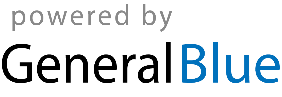 